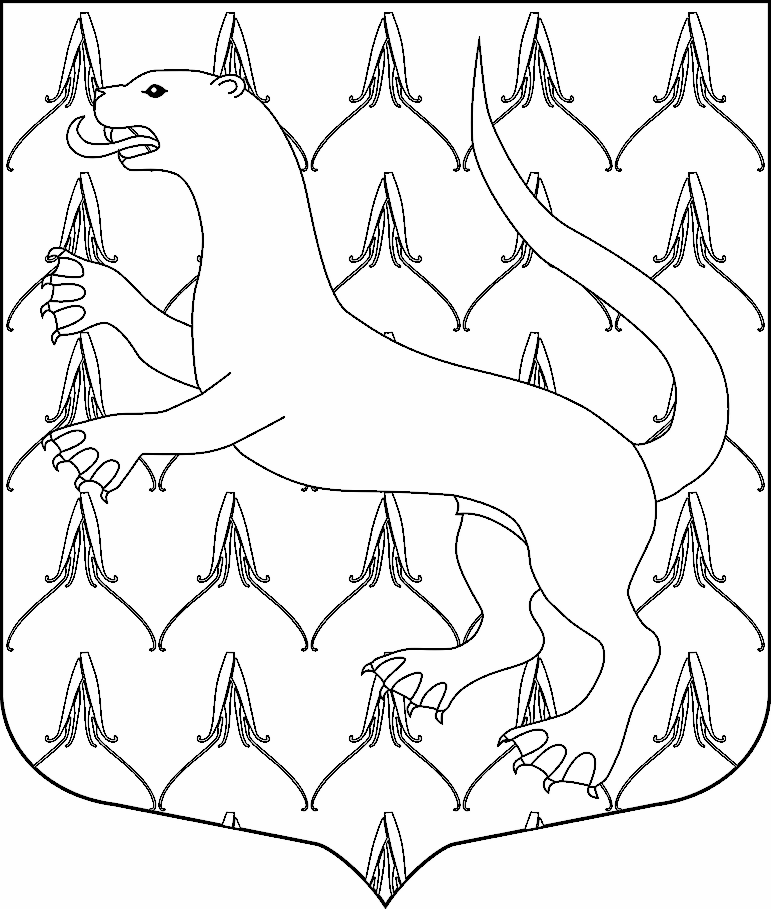 	Информационное извещение от 06 марта 2024 годаАдминистрация МО Веревское сельское поселение Гатчинского муниципального района Ленинградской области, в соответствии со ст.39.18 Земельного кодекса Российской Федерации, информирует о возможности предоставления в собственность земельных участков:ЛОТ 1: земельный участок, расположенный по адресу: Российская Федерация, Ленинградская область, Гатчинский муниципальный район, Веревское сельское поселение, д. Малое Верево, ул. Набережная, з/у 32. Кадастровый номер: 47:23:0245005:301.Площадь земельного участка: 1550 кв.м. Границы земельного участка установлены в соответствии с требованиями земельного законодательства.Категория земель: земли населенных пунктов.Вид разрешенного использования: для ведения личного подсобного хозяйства (приусадебный земельный участок). Ограничения (обременения): - часть земельного участка площадью 872 кв.м. расположена в охранной зоне объекта электросетевого хозяйства - ВЛ-10кВ ф10 пс-402; - часть земельного участка площадью 10 кв.м. расположена в охранной зоне объекта электросетевого хозяйства - ВЛ-0.4кВ ТП-1301; - часть земельного участка площадью 175 кв.м. расположена в водоохранной зоне реки Веревка;- весь земельный участок расположен в зоне с особыми условиями использования территории; Вид зоны по документу: Третья подзона приаэродромной территории аэродрома совместного базирования ≪Пушкин≫; Тип зоны: Охранная зона транспорта, (реестровый номер - 47:00-6.306);- весь земельный участок расположен в зоне с особыми условиями использования территории; Вид зоны по документу: Приаэродромная территория аэродрома совместного базирования «Пушкин»; Тип зоны: Охранная зона транспорта, (реестровый номер - 47:00-6.305);- весь земельный участок расположен в зоне с особыми условиями использования территории; Вид зоны по документу: Шестая подзона приаэродромной территории аэродрома совместного базирования «Пушкин»; Тип зоны: Охранная зона транспорта, (реестровый номер - 47:00-6.307);- весь земельный участок расположен в зоне с особыми условиями использования территории; Вид зоны по документу: Четвертая подзона приаэродромной территории аэродрома совместного базирования «Пушкин»; Тип зоны: Охранная зона транспорта, (реестровый номер - 47:00-6.294).ЛОТ 2: земельный участок, расположенный по адресу: Российская Федерация, Ленинградская область, Гатчинский муниципальный район, Веревское сельское поселение, д. Малое Верево, ул. Набережная, з/у 34. Кадастровый номер: 47:23:0245005:302.Площадь земельного участка: 1580 кв.м. Границы земельного участка установлены в соответствии с требованиями земельного законодательства.Категория земель: земли населенных пунктов.Вид разрешенного использования: для ведения личного подсобного хозяйства (приусадебный земельный участок). Ограничения (обременения): - часть земельного участка площадью 937 кв.м. расположена в водоохранной зоне реки Веревка;- весь земельный участок расположен в зоне с особыми условиями использования территории; Вид зоны по документу: Третья подзона приаэродромной территории аэродрома совместного базирования ≪Пушкин≫; Тип зоны: Охранная зона транспорта, (реестровый номер - 47:00-6.306);- весь земельный участок расположен в зоне с особыми условиями использования территории; Вид зоны по документу: Приаэродромная территория аэродрома совместного базирования «Пушкин»; Тип зоны: Охранная зона транспорта, (реестровый номер - 47:00-6.305);- весь земельный участок расположен в зоне с особыми условиями использования территории; Вид зоны по документу: Шестая подзона приаэродромной территории аэродрома совместного базирования «Пушкин»; Тип зоны: Охранная зона транспорта, (реестровый номер - 47:00-6.307);- весь земельный участок расположен в зоне с особыми условиями использования территории; Вид зоны по документу: Четвертая подзона приаэродромной территории аэродрома совместного базирования «Пушкин»; Тип зоны: Охранная зона транспорта, (реестровый номер - 47:00-6.294).ЛОТ 3: земельный участок, расположенный по адресу: Российская Федерация, Ленинградская область, Гатчинский муниципальный район, Веревское сельское поселение, д. Малое Верево, ул. Набережная, з/у 31. Кадастровый номер: 47:23:0245005:303.Площадь земельного участка: 1161 кв.м. Границы земельного участка установлены в соответствии с требованиями земельного законодательства.Категория земель: земли населенных пунктов.Вид разрешенного использования: для индивидуального жилищного строительства. Ограничения (обременения): - часть земельного участка площадью 144 кв.м. расположена в охранной зоне водопровода;- весь земельный участок расположен в водоохранной зоне реки Веревка;- часть земельного участка площадью 1012 кв.м. расположена в прибрежно-защитной полосе;- часть земельного участка площадью 42 кв.м. расположена в охранной зоне объекта электросетевого хозяйства - ВЛ-10кВ ф10 пс-402; - весь земельный участок расположен в зоне с особыми условиями использования территории; Вид зоны по документу: Третья подзона приаэродромной территории аэродрома совместного базирования ≪Пушкин≫; Тип зоны: Охранная зона транспорта, (реестровый номер - 47:00-6.306);- весь земельный участок расположен в зоне с особыми условиями использования территории; Вид зоны по документу: Приаэродромная территория аэродрома совместного базирования «Пушкин»; Тип зоны: Охранная зона транспорта, (реестровый номер - 47:00-6.305);- весь земельный участок расположен в зоне с особыми условиями использования территории; Вид зоны по документу: Шестая подзона приаэродромной территории аэродрома совместного базирования «Пушкин»; Тип зоны: Охранная зона транспорта, (реестровый номер - 47:00-6.307);- весь земельный участок расположен в зоне с особыми условиями использования территории; Вид зоны по документу: Четвертая подзона приаэродромной территории аэродрома совместного базирования «Пушкин»; Тип зоны: Охранная зона транспорта, (реестровый номер - 47:00-6.294).ЛОТ 4: земельный участок, расположенный по адресу: Российская Федерация, Ленинградская область, Гатчинский муниципальный район, Веревское сельское поселение, д. Малое Верево, ул. Набережная, з/у 33. Кадастровый номер: 47:23:0000000:52993.Площадь земельного участка: 1000 кв.м. Границы земельного участка установлены в соответствии с требованиями земельного законодательства.Категория земель: земли населенных пунктов.Вид разрешенного использования: для индивидуального жилищного строительства. Ограничения (обременения): - часть земельного участка площадью 124 кв.м. расположена в охранной зоне водопровода;- весь земельный участок расположен в водоохранной зоне реки Веревка;- весь земельный участок расположен в прибрежно-защитной полосе;- весь земельный участок расположен в зоне с особыми условиями использования территории; Вид зоны по документу: Третья подзона приаэродромной территории аэродрома совместного базирования ≪Пушкин≫; Тип зоны: Охранная зона транспорта, (реестровый номер - 47:00-6.306);- весь земельный участок расположен в зоне с особыми условиями использования территории; Вид зоны по документу: Приаэродромная территория аэродрома совместного базирования «Пушкин»; Тип зоны: Охранная зона транспорта, (реестровый номер - 47:00-6.305);- весь земельный участок расположен в зоне с особыми условиями использования территории; Вид зоны по документу: Шестая подзона приаэродромной территории аэродрома совместного базирования «Пушкин»; Тип зоны: Охранная зона транспорта, (реестровый номер - 47:00-6.307);- весь земельный участок расположен в зоне с особыми условиями использования территории; Вид зоны по документу: Четвертая подзона приаэродромной территории аэродрома совместного базирования «Пушкин»; Тип зоны: Охранная зона транспорта, (реестровый номер - 47:00-6.294).ЛОТ 5: земельный участок, расположенный по адресу: Российская Федерация, Ленинградская область, Гатчинский муниципальный район, Веревское сельское поселение, д. Малое Верево, ул. Набережная, з/у 35. Кадастровый номер: 47:23:0000000:52992.Площадь земельного участка: 1200 кв.м. Границы земельного участка установлены в соответствии с требованиями земельного законодательства.Категория земель: земли населенных пунктов.Вид разрешенного использования: для индивидуального жилищного строительства. Ограничения (обременения): - часть земельного участка площадью 224 кв.м. расположена в охранной зоне водопровода;- весь земельный участок расположен в водоохранной зоне реки Веревка;- весь земельный участок расположен в прибрежно-защитной полосе;- весь земельный участок расположен в зоне с особыми условиями использования территории; Вид зоны по документу: Третья подзона приаэродромной территории аэродрома совместного базирования ≪Пушкин≫; Тип зоны: Охранная зона транспорта, (реестровый номер - 47:00-6.306);- весь земельный участок расположен в зоне с особыми условиями использования территории; Вид зоны по документу: Приаэродромная территория аэродрома совместного базирования «Пушкин»; Тип зоны: Охранная зона транспорта, (реестровый номер - 47:00-6.305);- весь земельный участок расположен в зоне с особыми условиями использования территории; Вид зоны по документу: Шестая подзона приаэродромной территории аэродрома совместного базирования «Пушкин»; Тип зоны: Охранная зона транспорта, (реестровый номер - 47:00-6.307);- весь земельный участок расположен в зоне с особыми условиями использования территории; Вид зоны по документу: Четвертая подзона приаэродромной территории аэродрома совместного базирования «Пушкин»; Тип зоны: Охранная зона транспорта, (реестровый номер - 47:00-6.294).Граждане, заинтересованные в предоставлении данных земельных участков для вышеуказанных целей, вправе подать заявление о намерении участвовать в аукционе по продаже земельных участков в течение 30 дней с момента опубликования настоящего информационного сообщения. К заявлению необходимо приложить копию документа, удостоверяющего личность. Заявки принимаются с 07 марта 2024 года (09:00) до 08 апреля 2024 года (10:00).Заявления о намерении участвовать в аукционе подаются в адрес Администрации МО Веревское сельское поселение Гатчинского муниципального района Ленинградской области по адресу: Ленинградская область, Гатчинский муниципальный район, д.Малое Верево, ул.Кутышева, д.3, помещение 2Н с понедельника по четверг с 9-00 до 17-00, в пятницу с 9-00 до 16-00, обед с 13 до 14, кроме праздничных дней. Способы подачи: лично, почтовым отправлением или по электронной почте admvrv@mail.ru в виде электронного документа или электронного образа такого документа, заверенного усиленной квалифицированной электронной подписью. Заявления в виде электронного документа представляются в виде файлов в формате *.doc, *.docx, *.rtf. Заявления, предоставляемые в форме электронного образа документа, а также прилагаемые к заявлению документы, в том числе доверенности, направляются в виде файлов в формате *.pdf. Ознакомиться с имеющейся документацией на земельные участки можно по вторникам по адресу: Ленинградская область, Гатчинский муниципальный район, д.Малое Верево, ул.Кутышева, д.3, помещение 2Н, каб.1 с 10-00 до 16-00, перерыв с 13-00 до 14-00.Справки по тел.: 8(81371)53654, доб.205, доб.206, доб.212.